Муниципальное бюджетное общеобразовательное учреждение                                            «Красниковская основная общеобразовательная школа» Знаменского района Орловской области                                                                                                                                                                                  Утверждаю                                                                                                                                                                    Директор школы:    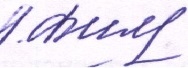                                                                                                                                Приказ №_______ от 31.09.2022 г.                                            ГРАФИК   ОЦЕНОЧНЫХ   ПРОЦЕДУР   НА  2022-2023 УЧЕБНЫЙ   ГОД                                               График проведения оценочных процедур за I четверть в 2022-2023 учебном году                                               График проведения оценочных процедур за II четверть в 2022-2023 учебном году                                    График проведения оценочных процедур за III четверть в 2022-2023 учебном году                            График проведения оценочных процедур за IV четверть в 2022-2023 учебном году№п/ппредметклассыклассыклассыклассыклассыклассыуровень проведениятипработ№п/ппредмет156789уровень проведениятипработ1Русский язык-15.0920.0919.0920.0926.09школьныйконтрольная работа2Литература-20.0919.0922.0920.0907.09школьныйконтрольная работа3Математика-15.0915.0916.0916.0915.09школьныйконтрольная работа4Биология --12.0908.0912.0905.09школьныйконтрольная работа5Окружающий мир------школьныйконтрольная работа6Химия-----23.09школьныйконтрольная работа7Физика----22.0920.09школьныйконтрольная работа8География--20.0919.0920.0922.09школьныйконтрольная работа9ОБЖ--15.0918.0920.0928.09школьныйконтрольная работа10История--05.0905.0905.0905.09школьныйконтрольная работа11Обществознание--   13.0909.0913.0913.09школьныйконтрольная работа12Информатика------школьныйконтрольная работа13Французский язык-19.0912.0906.0906.0913.09школьныйконтрольная работа14Технология-16.0921.0916.0916.09-школьныйконтрольная работа15Музыка-28.0928.0922.0922.09-школьныйконтрольная работа16Изобразительное искусство-12.0915.0915.09--школьныйконтрольная работа17Физическая культура--05.0905.0908.0908.09школьныйконтрольная работасентябрь региональныймониторинговое исследование уровня готовности к обучению  ноябрь22.11Репетиционны й экзамен в формате ОГЭрегиональн ыйДиагности ка вформате ОГЭ№п/ппредметклассыклассыклассыклассыклассыклассыуровень проведениятипработ№п/ппредмет156789уровень проведениятипработ1Русский язык-14.1223.1214.1221.1221.12школьныйконтрольная работа2Литература-15.1214.1220.1220.1222.12школьныйконтрольная работа3Математика-22.1222.1223.1222.1222.12школьныйконтрольная работа4Биология -19.1219.1222.1219.1219.12школьныйконтрольная работа5Окружающий мир------школьныйконтрольная работа6Химия----21.1221.12школьныйконтрольная работа7Физика---19.1215.1216.12школьныйконтрольная работа8География-19.1215.1215.1216.1219.12школьныйконтрольная работа9ОБЖ-21.1215.1214.1219.1220.12школьныйконтрольная работа10История-08.1213.1209.1209.1208.12школьныйконтрольная работа11Обществознание--13.1209.1213.1213.12школьныйконтрольная работа12Информатика-14.1221.1214.1214.1214.12школьныйконтрольная работа13Французский язык-20.1220.1220.1220.1220.12школьныйконтрольная работа14Технология-16.1216.1216.1216.12-школьныйконтрольная работа15Музыка-21.1221.1222.1222.12-школьныйконтрольная работа16Изобразительное искусство-12.1216.1216.12--школьныйконтрольная работа17Физическая культура-08.1212.1212.1209.1209.12школьныйконтрольная работафевральитоговое собеседование  по русскомуязыкурегиональныйсобеседова ние№п/ппредметклассыклассыклассыклассыклассыклассыуровень проведениятипработ№п/ппредмет156789уровень проведениятипработ1Русский язык-----14.03школьный Пробный ОГЭ2Литература--------3Математика-----09.03школьныйПробный ОГЭ4Биология -----22.03школьныйПробный ОГЭ5Окружающий мир--------6Химия--------7Физика--------8География-----16.03школьныйПробный ОГЭ9ОБЖ--------10История--------11Обществознание-----21.03школьныйПробный ОГЭ12Информатика-------13Французский язык-------14Технология-------15Музыка-------16Изобразительное искусство-------17Физическая культура-------№п/ппредметклассыклассыклассыклассыклассыклассыуровень проведениятипработ№п/ппредмет156789уровень проведениятипработ1Русский язык11.0517.0512.0517.0510.0503.05школьныйконтрольная работа2Литература15.0516.0511.0511.0511.0510.05школьныйконтрольная работа3Математика18.0511.0517.0519.0512.0505.05школьныйконтрольная работа4Биология -15.0515.0517.0515.0504.05школьныйконтрольная работа5Окружающий мир12.05-----школьныйконтрольная работа6Химия----18.0510.05школьныйконтрольная работа7Физика---15.0511.0505.05школьныйконтрольная работа8География-15.0511.0511.0515.0511.05школьныйконтрольная работа9ОБЖ-10.0518.0510.0519.0502.05школьныйконтрольная работа10История-12.0504.0512.0517.0504.05школьныйконтрольная работа11Обществознание--16.0519.0516.0502.05школьныйконтрольная работа12Информатика-10.0510.0510.0510.0503.05школьныйконтрольная работа13Французский язык-16.0516.0516.0516.0516.05школьныйконтрольная работа14Технология10.0512.0512.0512.0512.05-школьныйконтрольная работа15Музыка16.0517.0517.0518.0518.05-школьныйконтрольная работа16Изобразительное искусство17.0522.0518.0518.05--школьныйконтрольная работа17Физическая культура19.0518.0515.0515.0519.0519.05школьныйконтрольная работаМатематикаРусский языкАпрель - майрегиональныймониторинговое исследование